Publicado en Bilbao el 01/03/2021 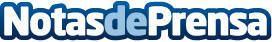 Cybasque, primera entidad de Iberia que podrá emitir el sello "Cybersecurity Made in Europe"Se trata de un nuevo sello emitido por la Organización Europea de Ciberseguridad (ECSO) que aporta un notable valor añadido a las empresas de ciberseguridad que lo obtenganDatos de contacto:CYBASQUE Comunicación GAIA943223750Nota de prensa publicada en: https://www.notasdeprensa.es/cybasque-primera-entidad-de-iberia-que-podra Categorias: Nacional Telecomunicaciones País Vasco E-Commerce Software Ciberseguridad http://www.notasdeprensa.es